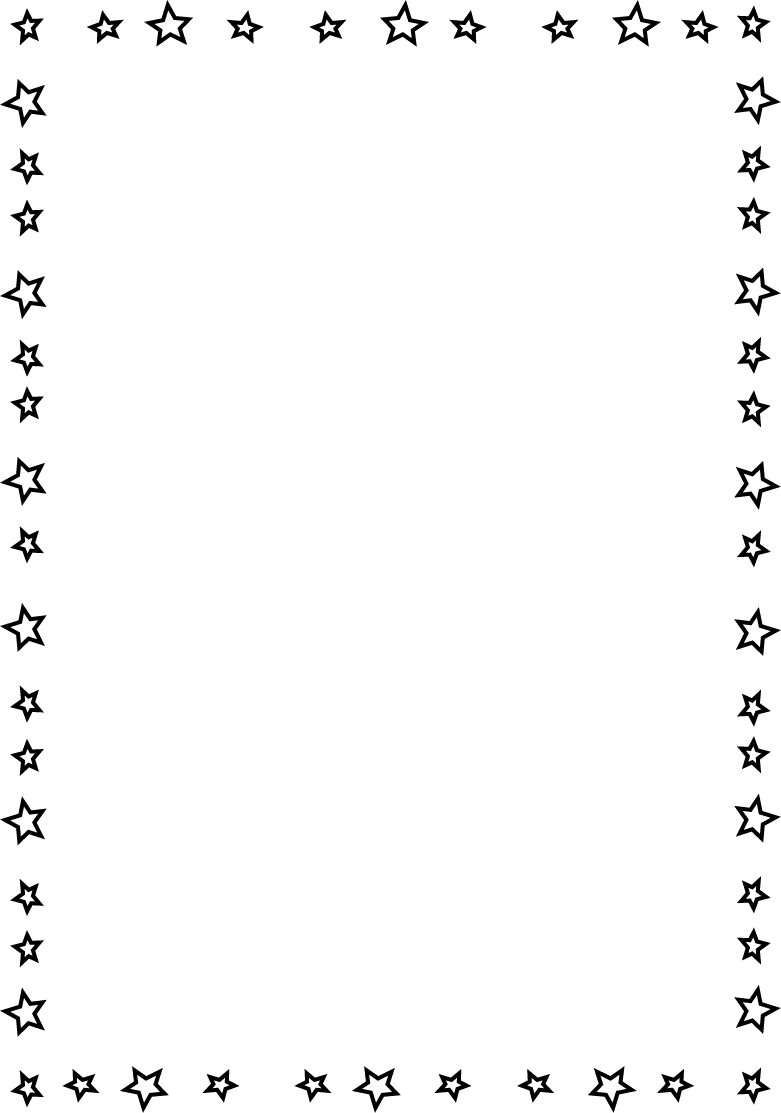 Name___________________________________________  Date_______________________	Writing the 50 States in Cursive	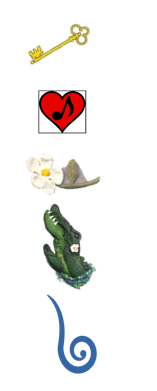 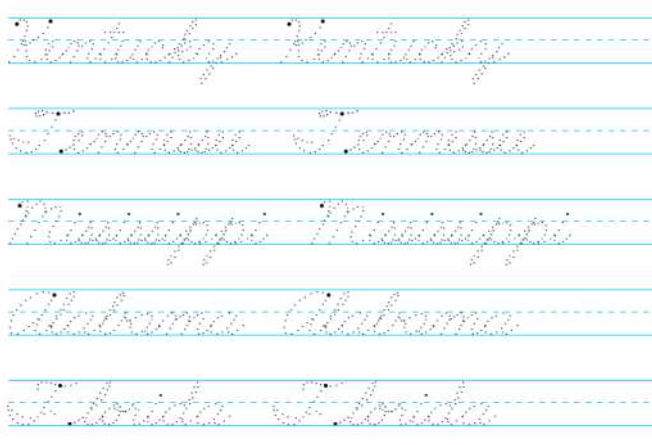 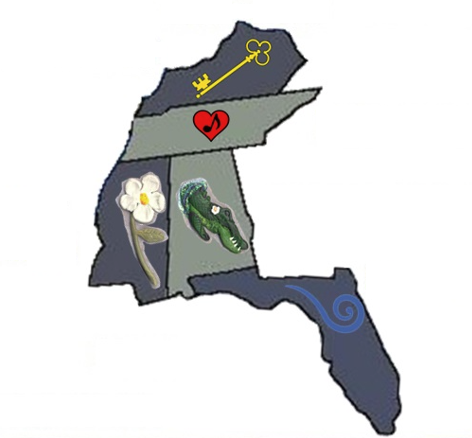 KY =  Kentucky
TN  = Tennessee
MS  =  MississippiAL =  Alabama FL =  Florida